
Bromley East Charter School PTO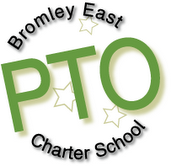 Minutes from January 11, 2017General Membership MeetingMeeting was called to order at 5:58 pm by Le Shane Tuck in the Cafeteria.In attendance: Theresa Powell – Vice President, Le Shane Tuck-Treasurer, Nicole Tefft – SecretaryAbsent: Janelle Hruby – President, Caitlin Whitehead - Asst. TreasurerPTO Members in attendance: Sara McMurny, Laurie McMakin, Kim Regan, Julie Dodd, Tracy Olson, Samantha Pulis, Kim Rollen, Stephanie Peloquin, Ambree Schultz, Veronica Paradise, Denise Rolfsmeier, Lori Sheldon, Theresa PowellTreasures Report -   Check Register and Treasurer’s report were reviewed.  Refer to PTO website under financials to review in detail.  Motioned – Theresa Powell.  Approved.November Meeting Minutes were reviewed. Motioned – Tracy Olson.  Approved.  Minutes are on the PTO website.Funding Requests/Proposals/Bids•	$800 request for the Girls on the Run Program.  Motioned – Theresa Powell.  Approved.Old Business:A. Member at Large Reports•	Box Tops/Campbell’s labels – A check for $956 was received.Other school committee reports:Welcome Wagon – The next meeting will be in March or April as the number of new families has been down since the start of school.Fundraising – Over $7,000 was raised by Holiday Shop sales.  $700 goes to the PTO.Executive Director Report – Lori Sheldon – The Board is in the process of accepting applications for the Executive Director position and will be conducting interviews.  Bromley will be posting a position for a Middle School Principle this week.  Danielle Cole will be the Elementary Principal beginning fall of 2017.  BECS will also have two Dean positions.  The school will be hosting a celebration in light of the completion of the building addition on January 28th.  Parents will be invited.  Students will be giving tours.Teacher Report – Kim Rollman provided an update.  The teachers are greatly appreciative for all of the support shown by the parents for their efforts.New Business:Taco Bingo will be on April 22.  If anyone is interested in being on the Taco Bingo committee they should contact Janelle Hruby.  The next meeting will be held on January 25th at 6:00 p.m. in the cafeteria.The PTO has a Facebook website.  Parents should “Like” the BECS PTO Facebook page to increase awareness in events, fundraisers, etc.  There is a link to the PTO Facebook page on the PTO website home page.  The PTO has links to PTO Google and Pinterest.  Parents can also use technology such as the Text Reminder and Parent Volunteer Survey on the PTO website.Announcements/Other Business•	For all purchases at King Soopers on the gift cards the PTO gets 5% back.  Cards can be purchased from the office during school hours for a cost of $5.00 and come preloaded with $5.00 to spend.  Gas can be purchased on the card at the customer service desk or at the gas station.  Over $100 was raised last month.  Target has a red card.  When the red card is linked to BECS, the PTO receives 3% of all purchases.  Over $10,000 was credited to BECS last year due to red card purchases.  Cards are a great way to support our school!•	Please be sure to log your volunteer hours.  Every $10 donated to the school or your child’s classroom is equal to one volunteer hour.•	PTO elections will be held at the March PTO meeting.  Please email nominations to Janelle Hruby.•	The next PTO Meeting will be held on March 8 @ 6:00 p.m. in the Cafeteria.The winner of the BECS shirt is Tracy Olson.Motion to Adjourn the meeting at 6:10 pm.  Approved unanimously, no objections or discussion.